Supplementary Table 1: Characteristics of the participants classified by NAFLD status.5-MTHF: 5-methyltetrahydrofolate; BMI: Body mass index; DFE: Dietary folate equivalents; NAFLD: Non-alcoholic fatty liver disease; UMFA: Unmetabolized folic acid.Continuous variables were presented as the weighted mean  standard error (SE) and compared by Survey regression models.Categorical variables were presented as weighted percent (SE) and compared by using the Rao–Scott 2 test.Supplementary Table 2: Subgroup analyses between serum total folate levels and the risk of NAFLD.aOR: Adjusted odds ratio; BMI: Body mass index; CI: Confidence interval; NAFLD: Non-alcoholic fatty liver disease; Ptrend: p for trend; Pinteraction: p for interaction.Adjusted covariates: age, gender, race/ethnicity, family PIR, education levels, marital status, BMI, alanine aminotransferase, fasting triglyceride, total cholesterol, and uric acid. The total folate levels were used for quartiles in study population: 26.5 nmol/L (quartile 1), 26.6–38.7 ng/mL (quartile 2), 38.8–56.9 ng/mL (quartile 3), and 56.9 ng/mL (quartile 4).Supplementary Table 3: Dietary folate intake and risk of NAFLD.BMI: Body mass index; CI: Confidence interval; DFE: Dietary folate equivalent; NAFLD: Non-alcoholic fatty liver disease; OR: Odds ratio.Total folate intake (DFE, g) was calculated as the sum of dietary and supplement folate intake.Model 1 was adjusted for demographic and socio-economic factors (age, gender, race/ethnicity, family PIR, education levels, and marital status).Model 2 was adjusted for Model 1 plus BMI, total energy intake, saturated fat intake (% energy), total carbohydrate intake (% energy), total cholesterol intake, and total VB12 intake.Supplementary Table 4: Subgroup analyses between dietary folate intake and the risk of NAFLD.aOR: Adjusted odds ratio; BMI: Body mass index; CI: Confidence interval; DFE: Dietary folate equivalent; NAFLD: Non-alcoholic fatty liver disease; Ptrend: p for trend; Pinteraction: p for interaction.Adjusted covariates: age, gender, race/ethnicity, family PIR, education levels, marital status, BMI, total energy intake, saturated fat intake (% energy), total carbohydrate intake (% energy), and total VB12 intake. The total folate intake were used for quartiles in study population: 358.5 g DFE (quartile 1), 358.6–575.0 g DFE (quartile 2), 575.1–980.0 g DFE (quartile 3), and 980.0 g DFE (quartile 4).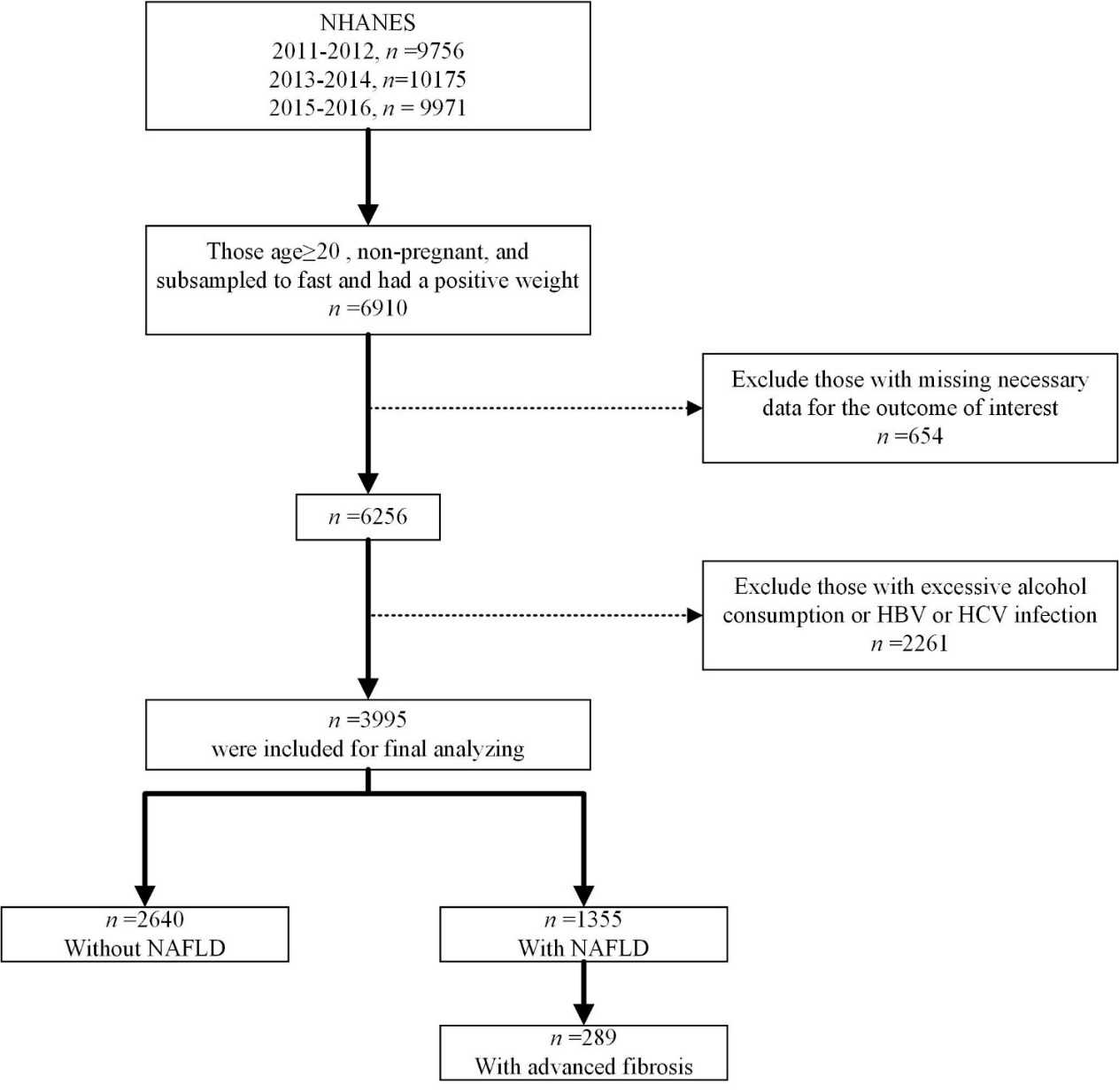 Supplementary Figure 1: Flow chart of the inclusion criteria from NHANES 2011–2016. NHANES: National Health and Nutrition Examination Survey.Variables No NAFLDn  2640NAFLDn  1355P-valueAge (years)49.16  0.5154.79  0.530.001Male (%)46.83 (1.11)53.13 (2.01)0.010 Marriage (%)62.56 (1.42)61.55 (2.28)0.687 Education levels (%)0.001 Under high school13.52 (1.23)21.53 (1.83) High school20.03 (1.31)20.58 (1.55)Above high school66.44 (2.18)57.89 (2.06)Family poverty income ratio (PIR)3.09  0.072.86  0.080.003 Waist circumference (cm)93.11  0.40115.11  0.660.001BMI (kg/m2)26.44  0.1534.86  0.310.001Systolic blood pressure (mmHg)120.47  0.45127.32  0.620.001Diastolic blood pressure (mmHg)69.14  0.3671.13  0.570.002 Alanine aminotransferase (U/L)21.30  0.2830.44  0.580.001Aspartate aminotransferase (U/L)23.48  0.3426.80  0.570.001-Glutamyl transpeptidase (U/L)18.97  0.3036.43  1.000.001Fasting triglyceride (mg/dL)97.91  1.41163.75  4.450.001Total cholesterol (mmol/L)4.98  0.034.93  0.040.339 High density lipoprotein (HDL)-cholesterol (mmol/L) ()1.49  0.011.19  0.010.001Uric acid (mol/L)304.78  1.66360.09  3.450.001Fasting blood glucose (mmol/L)5.56  0.036.91  0.070.001Fasting insulin (pmol/L)46.53  0.72147.17  4.800.001Homeostasis model assessment-insulin resistance (HOMA-IR, score)1.92  0.037.92  0.340.001Serum total folate (nmol/L)48.13  1.0143.21  0.850.0015-MTHF (nmol/L)45.51  0.9840.73  0.800.001UMFA( nmol/L)1.18  0.101.01  0.060.185 Dietary folate intake (DFE) (g)553.71  9.69511.25  13.250.007 Total folate intake (DFE) (g)809.75  18.52723.83  22.490.001Dietary folate supplement use (%)36.74 (1.54)30.57 (1.85)0.002 Total energy intake (kcal)2068.50  23.462048.44  23.720.476 Total carbohydrate intake (% energy)49.16  0.2948.14  0.370.014 Total fat intake (% energy)34.48  0.2235.71  0.300.001 Saturated fat intake (% energy)11.10  0.0811.67  0.120.001 Total cholesterol intake (mg)279.02  4.67294.56  6.360.048 Metabolic syndrome (%)12.93 (0.83)64.27 (1.85)0.001SubgroupsSerum total folate (aOR [95% CI])Serum total folate (aOR [95% CI])Serum total folate (aOR [95% CI])Serum total folate (aOR [95% CI])Serum total folate (aOR [95% CI])Q1Q2Q3Q4PtrendPinteractionAge (years)0.511501 (reference)0.67 (0.40–1.13)0.95 (0.51–1.77)0.30 (0.15–0.57)0.011501 (reference)0.71 (0.44–1.14)0.65 (0.39–1.09)0.43 (0.28–0.68)0.001Gender0.238Male1 (reference)0.60 (0.38–0.94)0.56 (0.33–0.94)0.37 (0.22–0.61)0.001Female 1 (reference)0.81 (0.42–1.56)0.97 (0.53–1.76)0.38 (0.22–0.68)0.001 PIR0.424Low1 (reference)0.53 (0.33–0.85)0.65 (0.39–1.1)0.36 (0.19–0.69)0.005 Middle1 (reference)0.68 (0.37–1.25)0.91 (0.48–1.75)0.41 (0.23–0.73)0.008 High 1 (reference)0.89 (0.49–1.59)0.76 (0.41–1.41)0.43 (0.23–0.80)0.004 Education levels,%0.478 Under high school1 (reference)0.45 (0.23–0.87)0.60 (0.30–1.21)0.20 (0.09–0.47)0.001  High school1 (reference)0.78 (0.31–1.97)0.75 (0.34–1.68)0.60 (0.27–1.37)0.207 Above high school1 (reference)0.79 (0.50–1.25)0.84 (0.52–1.36)0.45 (0.27–0.75)0.001 Marriage0.774Married1 (reference)0.66 (0.38–1.15)0.72 (0.37–1.42)0.42 (0.24–0.73)0.009 Others1 (reference)0.68 (0.41–1.12)0.82 (0.52–1.30)0.39 (0.24–0.63)0.001BMI status0.127Normal1 (reference)0.12 (0.01–1.25)0.28 (0.06–1.46)0.13 (0.04–0.42)0.009 Overweight and obese1 (reference)0.75 (0.54–1.04)0.84 (0.59–1.21)0.44 (0.31–0.62)0.001Hypertension0.228No1 (reference)0.68 (0.45–1.05)0.72 (0.45–1.17)0.36 (0.23–0.58)0.001Yes1 (reference)0.69 (0.39–1.21)0.83 (0.46–1.50)0.46 (0.26–0.79)0.009 Diabetes0.001No1 (reference)0.64 (0.43–0.94)0.74 (0.45–1.23)0.35 (0.23–0.53)0.001Yes1 (reference)0.84 (0.39–1.82)0.84 (0.37–1.87)0.56 (0.23–1.36)0.183 Quartile (range, DFE, g)OR (95% CI)PtrendModel 10.001Q1 (358.5)1.00 (reference)Q2 (358.6–575.0)0.79 (0.58–1.06)Q3 (575.1–980.0)0.65 (0.49–0.85)Q4 (980.0)0.56 (0.44–0.71)Model 20.009Q11.00 (reference)Q21.02 (0.72–1.43)Q30.88 (0.63–1.23)Q40.69 (0.49–0.98)SubgroupsTotal folate intake (aOR [95% CI])Total folate intake (aOR [95% CI])Total folate intake (aOR [95% CI])Total folate intake (aOR [95% CI])Total folate intake (aOR [95% CI])Q1Q2Q3Q4PtrendPinteractionAge (years)0.310501 (reference)0.86 (0.48–1.54)0.87 (0.47–1.63)0.46 (0.22–0.98)0.063501 (reference)1.22 (0.78–1.92)0.90 (0.56–1.45)0.88 (0.57–1.38)0.303Gender0.365Male1 (reference)0.88 (0.57–1.34)0.73 (0.48–1.12)0.69 (0.41–1.17)0.141Female 1 (reference)1.17 (0.69–1.99)1.00 (0.65–1.55)0.62 (0.43–0.89)0.005PIR0.496Low1 (reference)0.86 (0.59–1.26)0.66 (0.39–1.12)0.50 (0.25–1.00)0.039Middle1 (reference)0.80 (0.40–1.59)1.28 (0.66–2.47)0.76 (0.42–1.38)0.654High 1 (reference)1.43 (0.69–2.97)0.69 (0.31–1.58)0.69 (0.33–1.44)0.071Education levels (%)0.344 Under high school1 (reference)0.70 (0.39–1.23)0.79 (0.39–1.60)0.45 (0.20–1.04)0.090 High school1 (reference)0.87 (0.45–1.69)0.92 (0.48–1.73)0.95 (0.48–1.85)0.912Above high school1 (reference)1.20 (0.68–2.11)0.87 (0.51–1.50)0.69 (0.42–1.13)0.021Marriage0.145Married1 (reference)1.13 (0.58–2.19)1.26 (0.69–2.32)0.71 (0.39–1.28)0.288Others1 (reference)0.93 (0.61–1.41)0.69 (0.44–1.06)0.65 (0.44–0.96)0.011BMI status0.018Normal1 (reference)1.28 (0.32–5.23)1.34 (0.37–4.84)0.33 (0.06–1.91)0.127Overweight and obese1 (reference)1.00 (0.71–1.40)0.85 (0.59–1.22)0.72 (0.51–1.02)0.038Hypertension<0.001No1 (reference)0.87 (0.49–1.54)0.63 (0.37–1.09)0.42 (0.22–0.79)0.002Yes1 (reference)1.20 (0.76–1.91)1.45 (0.85–2.49)1.22 (0.74–2.02)0.410Diabetes0.001No1 (reference)0.96 (0.60–1.56)0.86 (0.54–1.37)0.60 (0.37–0.98)0.025Yes1 (reference)1.15 (0.52–2.55)1.14 (0.59–2.20)1.17 (0.49–2.78)0.735